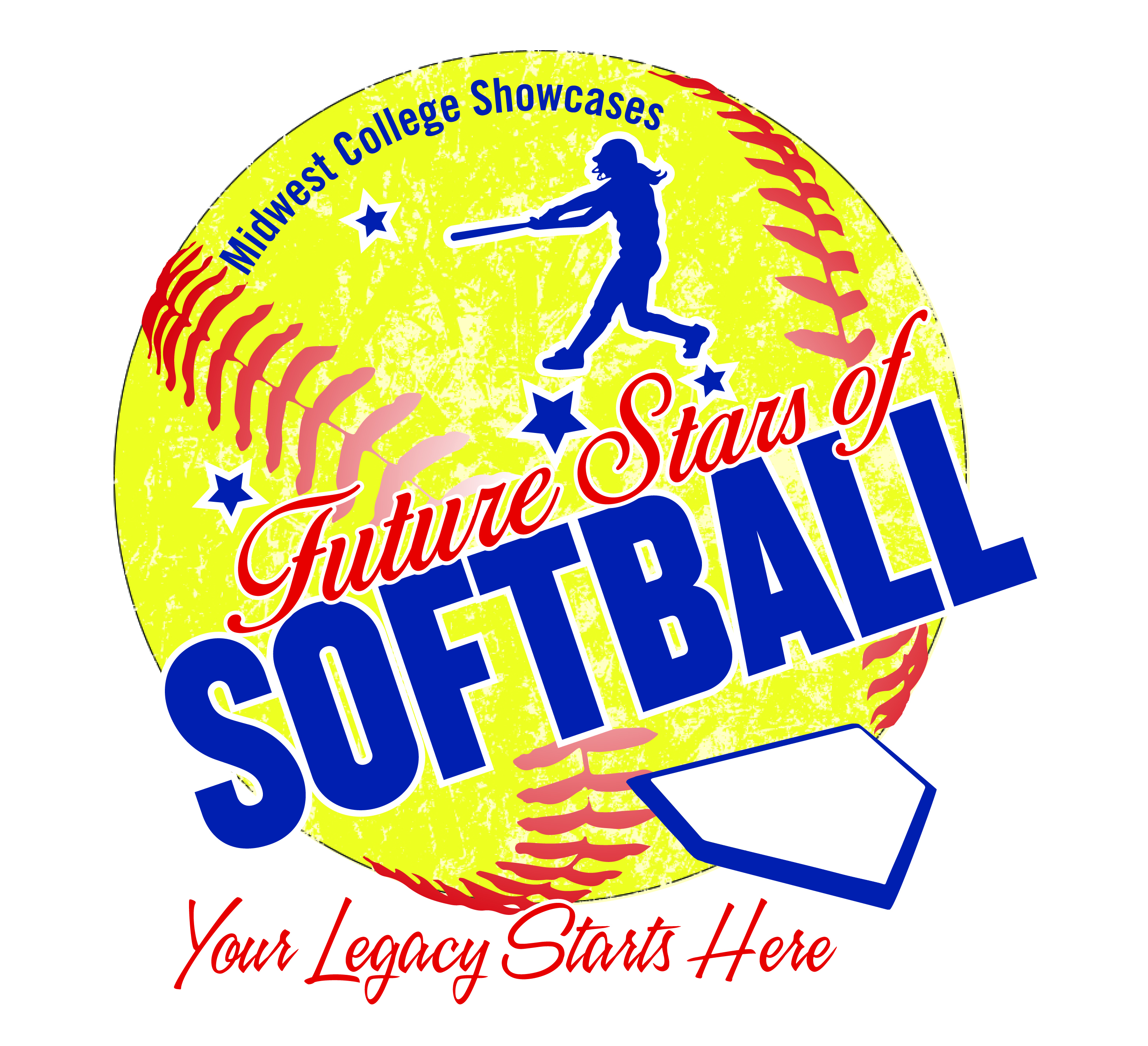 Tournament RulesBasic Softball rules apply with the following exceptionsOpen lineupContinuous batting optional. Free Defensive SubstitutionsCoin Flip for home during pool playHigher Seed gets choice home or away during bracket –teams that have same seed will coin flip i.e. (2 seed vs 2 seed)Courtesy runner for pitcher/catcher – farthest away in batting order. Pool Games can end in tieRun Rule 10,8 6 after 4, 5, 6.Game Length: 1:15 finish the inningAny coach or player ejection will have to sit the next game.During bracket play – need a winner, finish the inning.Artificial noise makers are not permitted. Failure to comply will result in removal from the park and or forfeiture of the game.Same rules apply during bracket play. There are no protests allowed in this tournament.Any bat that is sanctioned by USSSA, ASA, USA Softball, NSA, or any sanctioning body is appropriate to be used in the Tournament (with corresponding stamps)